                                                                               Rimske Toplice, February 2nd, 2016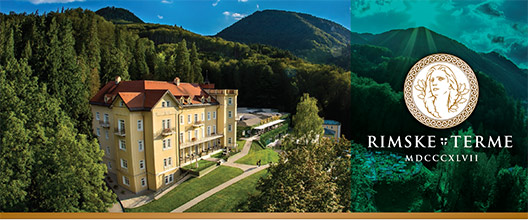 http://www.rimske-terme.si/sl/25 YEARS OF THE IPA INTERNATIONAL POLICE ASSOCIATION SECTION SLOVENIARimske Toplice, Hotel Rimske termeApril 8th to April 10th, 2016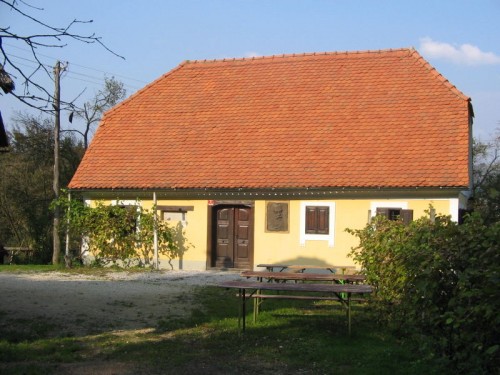 
Aškerc's homesteadDear IPA friends!You are cordially invited to the celebration of the 25th anniversary of the IPA Section Slovenia, which will take place from April 8th to 10th in the hotel and congress centre Rimske terme, Toplice 10, Rimske Toplice.Our section was established 25 years ago, on April 20th, 1991. This anniversary will be celebrated in the hotel and congress centre Rimske terme.You are invited to join us.PROGRAMMEOF THE 25TH ANNIVERSARY OF THE IPA SECTION SLOVENIA, Rimske Toplice, Toplice 10, hotel and congress centre Rimske terme, from April 8th to 10th, 2016  Friday, April 8th, 2016until 17.00                     arrival of the foreign delegations and guests, at 18.30                         welcome, greetings from the President of the IPA                                      Section Slovenia, at 19.00                         dinner at the hotel. Saturday, April 9th, 2016from 7.00 to 9.00           breakfast at the hotel,from 10.00 to 11.00       arrival of the participants to the ceremonial academy,at 11.00                         ceremonial academy at the congress centre Rimske                                       terme,at 13.00                         lunch at the hotel,at 15.00                         walk to the Aškerc’s homestead, tour of the farmhouse                                           and degustation, from 17.00 to 19.00       leisure activities,at 19.00                         gala dinner at the hotel with music.Sunday, April 10th, 2016from 7.00 to 9.00           breakfast at the hotel and departures.PRICE: 150€ per person, which includes:- the full programme of the celebration,- accommodation (in a double room) and meals at the hotel,- use of the swimming pool and saunas,- a memorial gift,SURCHARGES: - single room 10,00 € per person per day.DEADLINES AND PAYMENTS: Tuesday, March 15th, 2016REGISTRATION: on the enclosed form.Any additional information and applications to be addressed to:Secretary General of the SectionIstvan LIPNIKŠtrihovec 732212 Šentilj v Slovenskih GoricahSlovenijae-mail ipa_slovenia_lipnik@siol.netmobile phone: 00386 41 468 404 orTreasurer of the section Alojz HRNČIČMigojnice 81 b3302 Griže Slovenijae-mail:  alojz.hrncic@triera-netMETHOD OF PAYMENT:to the account of the IPA, International Police Association, Section Slovenia, namely:BANK ACCOUNT DETAILS:BANK NAME:  Nova Ljubljanska banka d. d. BANK ADDRESS: Trg Republike 2, 1520 Ljubljana ACCOUNT NAME: poslovni račun ACCOUNT DETAILS: SI56022330254077144IBAN CODE: SI56022330254077144BIC CODE: LJBASI2XEarly arrivals or late departures can be arranged. The cost of each additional day is charged according to the price list of the hotel.SERVO PER AMIKECO                                                                                              Stanislav FICKO                                                                                                PRESIDENTAPPLICATION FORMRimske Toplice, Toplice 10, Rimske terme, April 8th to April 10th, 2016(mark all that apply)1. APPLICATION FOR THE COMPLETE PROGRAMME                   yes           no               NAME _________________________  SURNAME __________________________ADDRESS __________________________________________________________TEL. ____________________       e-mail: _________________________________IPA SECTION: ____________________                COUNTRY: _________________TRAVELLING WITH ME (companion):  NAME _____________________________ SURNAME _______________________ ADDRESS___________________________________________________________ROOM:         SINGLE ( _____)                            DOUBLE ( _____)DEADLINE FOR APPLICATION AND PAYMENTS: Tuesday, March 15th, 2016BANK ACCOUNT DETAILS:BANK NAME:  Nova Ljubljanska banka d. d. BANK ADDRESS: Trg Republike 2, 1520 Ljubljana ACCOUNT NAME: poslovni račun ACCOUNT DETAILS: SI56022330254077144IBAN CODE: SI56022330254077144BIC CODE: LJBASI2XDate: _________________                                                        SIGNATURE                                                                                          ____________________                                                                                                                            
                                                                                 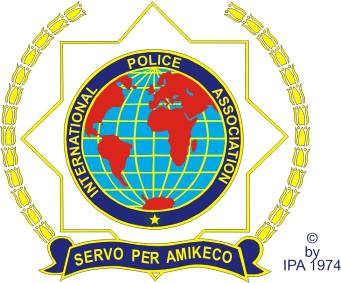 INTERNATIONAL POLICE ASSOCIATIONSECTION SLOVENIA3000 Celje, Ljubljanska cesta 12www.ipaslovenija.orge-mail: ipa_slovenia_lipnik@siol.net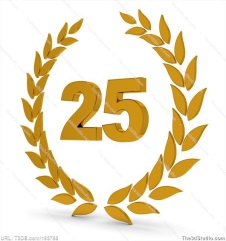 INTERNATIONAL POLICE ASSOCIATIONSECTION SLOVENIA3000 Celje, Ljubljanska cesta 12www.ipaslovenija.orge-mail: ipa_slovenia_lipnik@siol.net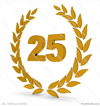 